LEVERINGSCONTRACTCONTRACTNUMMER – [invullen]De Europese School Bergen N-H, met hoofdadres aan het Molenweidtje 5, 1862 BC Bergen N-H, rechtsgeldig vertegenwoordigd door zijn bevoegde functionaris, Mr. Steve LEWIS,Partij ter ene zijde, hierna te noemen "opdrachtgever" of de "School";En:_______________ [volledige officiële naam van het bedrijf], __________ [Btw-nummer], ___________ [officiële adres], ter ondertekening van dit contract rechtsgeldig vertegenwoordigd door haar ________ [functie van de wettelijk vertegenwoordiger], Dhr./ Mevr. ___________ [voornaam, achternaam],Partij ter andere zijde, hierna te noemen "opdrachtnemer",Overwegende:Levering en plaatsing 28 TouchscreensPartijen zijn het volgende overeengekomen:I - BIJZONDERE VOORWAARDENArtikel I.1	Prioriteitsvolgorde van bepalingen1.1.	Inzake de bijzondere voorwaarden, de algemene voorwaarden voor leveringscontracten, en de volgende bijlagen:Bijlage I	Aanbestedingsspecificaties met referentienummer 2019/01 van 4 oktober 2019)Bijlage II	Inschrijving van opdrachtnemer (referentienummer [invullen] van [datum invoegen])die een integraal onderdeel vormen van dit contract (hierna te noemen "het contract").Het bepaalde in de bijzondere voorwaarden prevaleert boven het bepaalde in de andere delen van het contract.Het bepaalde in de algemene voorwaarden prevaleert boven het bepaalde in de bijlagen.Het bepaalde in de aanbestedingsspecificaties (Bijlage I) prevaleert boven het bepaalde in de inschrijving (Bijlage II).1.2.	Alle documenten afkomstig van opdrachtnemer (eindgebruikersovereenkomsten, algemene voorwaarden, enz.) met uitzondering van haar inschrijving worden buiten toepassing verklaard, tenzij expliciet vermeld in de bijzondere voorwaarden van dit contract. Bij tegenstrijdigheid tussen dit contract en documenten van opdrachtnemer prevaleert steeds dit contract, ongeacht enige andersluidende bepaling in de documenten van opdrachtnemer.Artikel I.2 – Onderwerp2.1.	Het onderwerp van het contract is levering en plaatsing van 28 Touchscreens in 2019 en 2020.2.2.	Opdrachtnemer levert en plaatst de producten en verleent de daarmee verband houdende diensten overeenkomstig de aan het contract gehechte inschrijving (Bijlage I).Artikel I.3 – Inwerkingtreding, duur en levering3.1.	Het contract gaat in op de datum waarop de laatste partij het ondertekent.3.2.	De uitvoering mag in geen geval vóór de ingangsdatum van het contract beginnen.3.3.	De levering en het plaatsen van producten vindt conform bijlage 1 plaats. Alle in het contract gespecificeerde perioden worden berekend in kalenderdagen tenzij anders aangegeven. 3.4.	De producten worden afgeleverd op Molenweidtje 5, 1862 BC Bergen N-H, DAP3.4.1.	Opdrachtnemer moet opdrachtgever minstens 10 dagen van tevoren op de hoogte stellen van de precieze leveringsdatum. De leveringen dienen te geschieden op een werkdag gedurende de normale werkuren op de afgesproken plaats van levering.Artikel I.4 – Prijs4.1.	Het door opdrachtgever te betalen totale maximumbedrag in het kader van het contract is [bedrag in cijfers en letters] euro voor de levering en montage van alle producten en verlening van aanverwante diensten, hetgeen niet vatbaar is voor herziening.4.1.1.	De prijs is inclusief gratis levering en is vast en definitief. Opdrachtnemer kan zich niet beroepen op onvoorziene verplichtingen, overmacht, overheidshandelen of andere omstandigheden van welke aard dan ook die buiten haar macht liggen teneinde een wijziging van die prijs te bewerkstelligen. 4.1.2.	Alle prijzen, inclusief prijzen vermeld in contracten met onderaannemers, luiden in euro´s. Zij bevatten geen douanerechten of belastingen voor zover opdrachtgever vrijgesteld is van alle rechten en heffingen, doch zijn inclusief van btw. 4.1.3.	De prijzen dienen alle kosten en lasten te dekken, inclusief - maar niet beperkt tot - administratieve werkzaamheden, communicatie, reiskosten, belastingen, sociale verzekeringspremies, verzekeringen en eventuele bankkosten.	4.2.	De prijzen zijn vast en niet vatbaar voor herziening in 2020.Artikel I.5 – Betalingsregelingen 5.1.	Betalingen 2019Opdrachtnemer dient na afronding van de werkzaamheden een factuur in met factuurdatum 31 december 2019. Op de factuur staat het te betalen bedrag in euro´s ad [bedrag in cijfers en letters]. Dit bedrag is gelijk aan 100% van het totaalbedrag overeenkomstig het geleverde in 2019. Opdrachtgever verricht de betaling binnen dertig (30) dagen na ontvangst van de factuur.5.2.	Betalingen 2020Opdrachtnemer dient een factuur in na afronding van de werkzaamheden. Op de factuur staat het te betalen bedrag in euro´s ad [bedrag in cijfers en letters]. Dit bedrag is gelijk aan 100% van het totaalbedrag overeenkomstig het geleverde in 2020. Opdrachtgever verricht de betaling binnen dertig (30) dagen na ontvangst van de factuur.***[Indien de btw in België verschuldigd is geldt het bepaalde in het contract als een verzoek tot vijstelling van btw Nr. 450, Artikel 42, Lid 3.3 van de btw-code (circulaire 2/1978) op voorwaarde dat opdrachtnemer de volgende verklaring in de factuur(en) opneemt: "Exonération de la TVA, Article 42, paragraphe 3.3 du code de la TVA (circulaire 2/1978)" ["vijstelling van btw Nr. 450, Artikel 42, Lid 3.3 van de btw-code (circulaire 2/1978)"] of een vergelijkbare verklaring in de Nederlandse of Duitse taal.][Indien de btw in Luxemburg verschuldigd is, dient opdrachtnemer de volgende verklaring op de facturen te vermelden: "Commande destinée à l'usage officiel de l'Union européenne." Exonération de la TVA Artikel 43 § 1 k 2ième tiret de la loi modifiée du 12.02.79." Bij intracommunautaire aankopen dient de volgende verklaring in de facturen te worden opgenomen: "Voor officieel gebruik van de Europese Unie. Btw-vrijstelling/Europese Unie/ Artikel 151 van Richtlijn 2006/112/EG van de Raad."]Artikel I.6 – Bankrekening6.1.	Betalingen worden gedaan op de bankrekening van opdrachtnemer, in euro's, onder vermelding van:Naam van de bank: Volledig adres van het filiaal: Exacte benaming van rekeninghouder: Volledig rekeningnummer, inclusief [bank]codes:Een kopie bankafschrift is als bijlage bij deze overeenkomst gevoegd. Artikel I.7 – Verwerkingsverantwoordelijke7.1.	In verband met toepassing van Artikel 6 van de algemene voorwaarden is de verwerkingsverantwoordelijke ___________ [vertegenwoordigd door ________, Dhr. _________].  Artikel I.8 – Mededelingen8.1.	Mededelingen betreffende de sluiting, nakoming of beëindiging van dit contract dient schriftelijk en in de taal van het contract te geschieden, bij gebreke waarvan deze als nietig en ongeldig worden beschouwd. De taal van het contract is de taal waarin het is opgesteld en door partijen is ondertekend. Bij strijdigheid tussen de oorspronkelijke tekst van het contract en een vertaling daarvan prevaleert de oorspronkelijke tekst. 8.2.	Mededelingen dienen het contractnummer te vermelden en dienen te worden verzonden aan de in Artikel 7 van de bijzondere voorwaarden vermelde persoon, bij gebreke waarvan deze als nietig en ongeldig worden beschouwd.8.3.	Alle mededelingen waaraan de uitgevende partij rechtsgevolg wil geven dienen te worden verzonden per aangetekende brief met ontvangstbevestiging, of op gelijkwaardige elektronische wijze, aan de in Artikel 7 van de bijzondere voorwaarden vermelde persoon, bij gebreke waarvan deze als ongeldig worden beschouwd.8.4.	Bij verzending per post worden alle mededelingen geacht te zijn ontvangen op de datum zoals vermeld op de ontvangstbevestiging van de aangetekende brief, doch uiterlijk drie (3) dagen na verzending via het postkantoor, blijkens de poststempel, en, indien elektronisch verzonden, op de dag volgend op verzending.Artikel I.9 – Toepasselijk recht en beslechting van geschillen9.1.	Op het contract is van toepassing: Het Verdrag van Luxemburg tot vaststelling van het Statuut van de Europese scholen van 21 juni 1994; De internationale verdragsrechtelijke bepaling afgeleid van het Verdrag van Luxemburg tot vaststelling van het Statuut van de Europese Scholen van 21 juni 1994, en met name met betrekking tot het Financiële Reglement van de Europese Scholen en de uitvoeringsvoorschriften van het Financiële Reglement; De inschrijving op dit contract;De aanbestedingsspecificaties van dit contract; De speciale voorwaarden van dit contract; De algemene voorwaarden van dit contract; en,De bijlagen bij dit contract.9.2.	Op het contract is subsidiair Europees recht van toepassing, en meer subsidiair het recht van de lidstaat waar opdrachtgever gevestigd is.Artikel I.10 – Beëindiging door een van de partijen10.1.	Elk der partijen kan, eenzijdig en zonder gehouden te zijn tot betaling van schadevergoeding, het contract opzeggen door de andere partij hiervan formeel op de hoogte te stellen met inachtneming van een opzegtermijn van drie (3) maanden. Bij opzegging door opdrachtgever heeft opdrachtnemer uitsluitend recht op betaling in overeenstemming met het vóór de einddatum geleverde. De eerste alinea van Artikel 14.3.1. van de algemene voorwaarden is hierbij van toepassing. HANDTEKENINGEN Namens opdrachtnemer				Namens opdrachtgever,[bedrijfsnaam/voornaam/achternaam/functie] 		[voornaam/achternaam/functie]handtekening[en]: ____________________		handtekening[en]: _________________Te [plaats], [datum]					Te [plaats], [datum]In tweevoud in het Nederlands.II – ALGEMENE VOORWAARDENArtikel II.1 – Scheidbaarheid1.1.	Elke bepaling van dit contract is scheidbaar en onderscheidend van de overige bepalingen. Als een bepaling in enigerlei mate onwettig, ongeldig of niet-afdwingbaar is c.q. wordt verklaard, dan dient deze te worden gescheiden van de rest van het contract. Dit laat onverlet de wettigheid, geldigheid of afdwingbaarheid van de overige bepalingen, die onverminderd van kracht blijven. De onwettige, ongeldige of niet-afdwingbare bepaling dient te worden vervangen door een wettige, geldige en afdwingbare vervangende bepaling die de feitelijke bedoeling van partijen inzake die onwettige, ongeldige of niet-afdwingbare bepaling zo dicht mogelijk benadert. De vervanging daarvan dient plaats te vinden in overeenstemming met het bepaalde in Artikel II.11. van de algemene voorwaarden. Het contract dient te worden uitgelegd als behoorde de vervangende bepaling er vanaf de ingangsdatum toe.Artikel II.2 – Nakoming van het contract2.1.	LeveringToegestane tijdsspanne voor leveringDe leveringstermijn wordt berekend overeenkomstig Artikel 3.3 van de bijzondere voorwaarden.Datum, tijdstip en plaats van leveringOpdrachtgever dient binnen de in Artikel 3 van de bijzondere voorwaarden vermelde termijn schriftelijk op de hoogte te worden gesteld van de exacte leveringsdatum. Alle leveringen dienen te geschieden op de overeengekomen leveringsplaats gedurende de in Artikel 3.4. van de speciale voorwaarden vermelde uren.Opdrachtnemer draagt alle kosten en risico’s voor de leveringen tot aan de leveringsplaats.VrachtbriefElk product dient vergezeld te gaan van een vrachtbrief in tweevoud, naar behoren ondertekend en gedateerd door opdrachtnemer of haar vervoerder, met vermelding van het contractnummer en de bijzonderheden omtrent het geleverde. Eén exemplaar van de vrachtbrief wordt medeondertekend door opdrachtgever en teruggezonden aan opdrachtnemer of haar vervoerder.2.2.	Certificaat van conformiteit2.2.1.	Ondertekening van de vrachtbrief door opdrachtgever, zoals bepaald in Artikel 1.1(c) van de algemene voorwaarden, is slechts een bevestiging van het feit dat levering heeft plaatsgevonden, en impliceert op geen enkele manier dat het geleverde ook daadwerkelijk conform het bepaalde in dit contract is.2.2.2.	Conformiteit van het geleverde wordt aangetoond middels een certificaat dat hiertoe door opdrachtgever binnen een maand na de datum van aflevering wordt ondertekend, tenzij anders vermeld in de bijzondere voorwaarden of de inschrijving (Bijlage I).2.2.3.	Een verklaring van conformiteit wordt enkel afgegeven indien aan de voorwaarden van het contract is voldaan en het geleverde volgens de aanbestedingsspecificaties is (Bijlage I).2.2.4.	Indien opdrachtgever het geleverde niet kan aanvaarden, om redenen die opdrachtnemer aangerekend kunnen worden, wordt dit uiterlijk op de datum van de deadline voor conformiteit schriftelijk aan opdrachtnemer meegedeeld.2.3.	Conformiteit van het geleverde met het contractHet door opdrachtnemer aan opdrachtgever geleverde dient conform dit contract te zijn qua hoeveelheid, kwaliteit en verpakking.Het geleverde dient:te beantwoorden aan de beschrijving in de aanbestedingsspecificaties (Bijlage 1) en beschikken over de kenmerken van het door opdrachtnemer aan opdrachtgever als monster of model geleverde;geschikt te zijn voor de door opdrachtgever verlangde specifiek doelen, zoals aan opdrachtnemer medegedeeld en door opdrachtgever aanvaard bij het sluiten van dit contract;geschikt te zijn voor de doeleinden waarvoor deze van hetzelfde type gewoonlijk worden gebruikt;getuigen van de kwaliteit en prestaties die normaal zijn bij hetzelfde type en die opdrachtgever redelijkerwijs mag verwachten gezien de aard ervan, en rekening houdend met openbare verklaringen inzake de specifieke kenmerken van het door opdrachtnemer geleverde, de producent of diens vertegenwoordiger, met name wat betreft reclame en op etiketten; en,verpakt te zijn volgens de gebruikelijke manier voor producten van hetzelfde type of, bij gebreke hiervan, op een manier die ontworpen is om deze te bewaren en beschermen.2.4.	RechtsmiddelenOpdrachtnemer is jegens opdrachtgever aansprakelijk voor elk gebrek aan conformiteit op het tijdstip waarop het geleverde wordt gecontroleerd.Bij gebrek aan conformiteit heeft opdrachtgever, onverminderd het bepaalde omtrent schadevergoeding in Artikel II.11 van de algemene voorwaarden dat van toepassing is op de totaalprijs van het geleverde, het recht om:het geleverde, door reparatie of vervanging, kosteloos in conformiteit te doen brengen; ofeen passende korting op de prijs te krijgen.Elke reparatie of vervanging dient binnen een redelijke termijn en zonder noemenswaardig ongemak voor opdrachtgever te worden afgehandeld, rekening houdend met de aard van het geleverde en het doel waarvoor dit door opdrachtgever benodigd is.De term ‘kosteloos’ in paragraaf (b) verwijst naar de kosten die zijn gemaakt om het geleverde in conformiteit te brengen, hetgeen met name geldt voor de kosten van verzending, arbeid en materialen.2.5.	Assemblage2.5.1.	Indien benodigd op grond van Artikel 2.2 van de bijzondere voorwaarden, assembleert opdrachtnemer het geleverde binnen een periode van één (1) maand, tenzij anders aangegeven in de bijzondere voorwaarden of de inschrijving (Bijlage I).2.5.2.	Elk gebrek aan conformiteit als gevolg van onjuiste installatie van het geleverde wordt geacht gelijkwaardig te zijn aan het gebrek aan conformiteit inzake het geleverde waar installatie deel uitmaakt van dit contract en het geleverde door opdrachtnemer of onder diens verantwoordelijkheid is geïnstalleerd. Hiervan is eveneens sprake indien het geleverde door opdrachtgever moest worden geïnstalleerd en foutief is geïnstalleerd door een tekortkoming in de installatie-instructies.2.6.	Diensten ten behoeve van geleverde producten2.6.1.	Indien verplicht op grond van Artikel 2.2. van de bijzondere voorwaarden of de inschrijving (Bijlage I) worden de diensten ten behoeve van de geleverde producten dienovereenkomstig verleend.2.7.	Algemene bepalingen betreffende productenVerpakkingDe producten dienen te worden verpakt in stevige dozen of kratten, of op zodanige andere manier dat de inhoud intact blijft en schade of bederf wordt voorkomen. Verpakkingen, pallets, enz. mogen inclusief inhoud niet meer dan 500 kilo wegen.Tenzij anders gespecificeerd in de bijzondere voorwaarden of de inschrijving (Bijlage I) worden pallets beschouwd éénrichtingsverpakking te zijn (en worden niet teruggestuurd). Elke doos wordt voorzien van een duidelijk etiket met de volgende informatie:naam aanbestedende partij en leveringsadres;naam opdrachtnemer;beschrijving inhoud;datum van levering; en,EC-codenummer van het artikel.GarantieVoor het geleverde geldt garantie in verband met alle fabricage- of materiaalfouten, gedurende twee jaar vanaf de datum van levering, tenzij in de inschrijving (Bijlage I) een langere periode is vastgelegd.Opdrachtnemer garandeert dat alle benodigde vergunningen en licenties zijn verkregen voor de productie en verkoop van het geleverde.Opdrachtnemer vervangt voor eigen rekening en binnen een door partijen te bepalen redelijke termijn, alle artikelen die bij normaal gebruik tijdens de garantieperiode beschadigd of defect raken.Opdrachtnemer is verantwoordelijk voor elk bestaand gebrek aan conformiteit op het moment van levering, zelfs als dit gebrek zich pas op een later tijdstip openbaart.Opdrachtnemer is ook verantwoordelijk voor elk gebrek aan conformiteit dat zich na levering openbaart en te wijten is aan niet-naleving van haar verplichtingen, waaronder het niet garanderen dat producten, gedurende een bepaalde periode dat ze gebruikt worden voor doeleinden waarvoor ze normaal worden gebruikt, of voor een specifiek doel, hun kwaliteiten of kenmerken volgens de specificatie behouden.Indien een onderdeel van een artikel wordt vervangen, wordt het vervangende onderdeel gegarandeerd onder dezelfde voorwaarden en voor een nieuwe periode van dezelfde duur zoals hierboven vermeld.Als blijkt dat een defect het gevolg is van een systematische fout in het ontwerp, moet opdrachtnemer alle identieke onderdelen die voorkomen in de overige producten/diensten die deel uitmaken van het contract vervangen of wijzigen, ook al zijn ze mogelijk niet de oorzaak van een incident. In dit geval wordt de garantietermijn verlengd zoals hierboven vermeld.2.8.	Algemene bepalingen inzake de nakoming van het contractOpdrachtnemer komt het bepaalde in het contract na in overeenstemming met de hoogste professionele standaarden. Opdrachtnemer is als enige verantwoordelijk voor het nemen van de benodigde stappen in verband met het verkrijgen van de vereiste vergunningen of licenties voor nakoming van het contract overeenkomstig de wetten en voorschriften die gelden op de plaats waar de aan haar toegewezen taken moeten worden verricht.Onverminderd Artikel II.5. van de algemene voorwaarden heeft elke verwijzing in het contract naar personeel van opdrachtnemer uitsluitend betrekking op personen die betrokken zijn bij de nakoming van het contract.Opdrachtnemer dient ervoor te zorgen dat elk personeelslid dat de opdracht uitvoert over de voor de verrichting van de aan hem/haar toegewezen taken vereiste beroepskwalificatie en ervaring beschikt.Opdrachtnemer mag opdrachtgever niet vertegenwoordigen, noch zich anderszins gedragen op een wijze waarmee die indruk zou kunnen worden gewekt. Opdrachtnemer deelt derden mede dat zij geen deel uitmaakt van Europese overheidsdiensten.Opdrachtnemer is als enige verantwoordelijk voor het personeel dat de aan opdrachtnemer opgedragen taken verricht.Opdrachtnemer dient in verband met haar personeel de volgende arbeidsverhoudingen vast te leggen:personeel dat aan opdrachtnemer toevertrouwde taken verricht mag geen rechtstreekse orders van opdrachtgever ontvangen;opdrachtgever kan in geen geval worden beschouwd als werkgever van het personeel waarnaar onder (i) wordt verwezen, en het personeel verbindt zich ertoe geen beroep te doen op opdrachtgever inzake rechten die voortvloeien uit de contractuele relatie tussen opdrachtgever en opdrachtnemer.Bij onderbrekingen ten gevolge van handelen van personeelsleden van opdrachtnemer die op locatie van opdrachtgever werken, of indien de deskundigheid van een personeelslid van opdrachtnemer niet overeenkomt met het door het contract vereiste profiel, wordt dit personeelslid onverwijld vervangen. Opdrachtgever heeft het recht een met redenen omkleed verzoek in te dienen teneinde dit personeelslid te doen vervangen. Het vervangende personeelslid beschikt over de benodigde kwalificaties en is in staat om het contract na te komen onder dezelfde contractuele voorwaarden. Opdrachtnemer is verantwoordelijk voor eventuele vertragingen bij de uitvoering van de haar toevertrouwde werkzaamheden als gevolg van vervanging van personeel.Indien de nakoming van het contract door een onvoorziene gebeurtenis, handeling of nalatigheid, direct of indirect, geheel of gedeeltelijk wordt belemmerd, dient opdrachtnemer dit onmiddellijk op eigen initiatief vast te leggen en aan opdrachtgever te melden. In het rapport wordt het probleem omschreven, een indicatie gegeven van de datum waarop het zich begon voor te doen, en de herstelmaatregelen die opdrachtnemer genomen heeft om te zorgen voor volledige naleving van haar verplichtingen uit hoofde van het contract. In dat geval geeft opdrachtnemer voorrang aan het oplossen van het probleem in plaats van zich te concentreren op het bepalen van de aansprakelijkheid.Indien opdrachtnemer haar verplichtingen uit hoofde van het contract niet nakomt kan opdrachtgever - onverminderd diens recht om het contract te beëindigen – lagere bedragen voldoen of bedragen terugvorderen in verhouding tot de omvang van de niet-nakomen verplichtingen. Bovendien kan opdrachtgever compensatie eisen of een schadevergoeding opleggen overeenkomstig het bepaalde in Artikel II.11.Artikel II.3 – Communicatiemiddelen3.1.	Elke mededeling over het contract of nakoming ervan moet schriftelijk worden gedaan en dient het contractnummer bevatten. Elke mededeling wordt geacht te zijn gedaan op het moment dat deze is ontvangen door de ontvangende partij, tenzij anders bepaald in dit contract.3.2.	Elektronische mededelingen worden geacht te zijn ontvangen door de ontvangende partij op de dag van verzending ervan, mits deze worden verzonden aan genoemde geadresseerden overeenkomstig het bepaalde in Artikel 6 van de bijzondere voorwaarden. Onverminderd het voorgaande stelt de verzendende partij, indien deze een bericht van niet-aflevering of afwezigheid van geadresseerde ontvangt, alles in het werk om ervoor te zorgen dat de daadwerkelijke ontvangst van bedoeld bericht door de andere partij alsnog plaatsvindt. 3.2.1.	Elektronische mededelingen dienen te worden bevestigd door een originele ondertekende papieren versie daarvan op verzoek van een der partijen, mits dit verzoek zonder ongerechtvaardigde vertraging wordt ingediend. De afzender verstuurt de originele ondertekende papieren versie zonder ongerechtvaardigde vertraging.3.3.	Post die met gebruikmaking van de diensten van de posterijen wordt verzonden, wordt geacht door opdrachtgever te zijn ontvangen op de datum waarop deze is geregistreerd door de bevoegde afdeling overeenkomstig het bepaalde in Artikel 6 van de bijzondere voorwaarden. 3.3.1.	Elke formele kennisgeving dient te geschieden middels aangetekend schrijven met ontvangstbewijs of gelijkwaardig, dan wel op een gelijkwaardige elektronische manier. Artikel II.4 – Aansprakelijkheid4.1.	Opdrachtnemer is als enige verantwoordelijk voor nakoming van de op haar rustende wettelijke verplichtingen.4.2.	Opdrachtgever kan niet aansprakelijk worden gesteld voor schade veroorzaakt of opgelopen door opdrachtnemer, waaronder schade veroorzaakt door opdrachtnemer aan derden, tijdens of als gevolg van nakoming van het contract, tenzij er sprake is van opzettelijke fouten of grove nalatigheid zijdens opdrachtgever.4.3.	Opdrachtnemer is aansprakelijk voor alle schade die opdrachtgever bij de nakoming van het contract heeft geleden, ook in het geval van onderaanneming, en voor vorderingen van derden, doch enkel tot een bedrag dat niet hoger is dan drie keer de totale contractsom. Indien de schade evenwel wordt veroorzaakt door grove nalatigheid of opzettelijk wangedrag zijdens opdrachtnemer of diens personeel c.q. onderaannemers, dan is opdrachtnemer onbeperkt aansprakelijk voor de hoogte daarvan.4.4.	Opdrachtnemer vrijwaart de Unie tegen alle schade en kosten die het gevolg zijn van vorderingen. Opdrachtnemer biedt compensatie in geval van vorderingen of procedures die door derden tegen opdrachtgever worden ingesteld naar aanleiding van schade die door opdrachtnemer tijdens de nakoming van het contract is veroorzaakt. In geval derden een vordering tegen opdrachtgever instellen in verband met de nakoming van het contract verleent opdrachtnemer opdrachtgever bijstand. De daarbij door opdrachtnemer gemaakte kosten kunnen voor rekening komen van opdrachtgever.4.5.	Opdrachtnemer sluit een verzekering af voor risico's en schade in verband met nakoming van het contract, indien voorgeschreven door relevante toepasselijke wetgeving. Opdrachtnemer sluit een aanvullende verzekering af zoals in de branche redelijkerwijs gebruikelijk is. Op verzoek van opdrachtgever worden kopieën van alle relevante verzekeringscontracten toegezonden.Artikel II.5 – Belangenverstrengeling5.1.	Opdrachtnemer treft alle benodigde maatregelen om belangenverstrengeling te voorkomen. Dergelijke situaties doen zich voor wanneer de onpartijdige en objectieve nakoming van het contract in het geding komt vanwege economisch belangen, politieke of nationale affiniteit, familie- of andere relationele verhoudingen, of andere gedeelde belangen. 5.2.	Opdrachtgever wordt onverwijld schriftelijk in kennis gesteld van situaties die tijdens nakoming van het contract (waarschijnlijk) kunnen leiden tot belangenverstrengeling. Opdrachtnemer treft onmiddellijk alle benodigde maatregelen om de situatie te corrigeren. Opdrachtgever behoudt zich evenwel het recht voor om te verifiëren dat de getroffen maatregelen passend zijn, en kan verlangen dat binnen een bepaalde termijn aanvullende maatregelen worden getroffen. 5.3.	Opdrachtnemer verklaart geen enkel voordeel, financieel of in natura, te hebben verleend, te hebben gevraagd, te hebben getracht te verkrijgen, en niet te hebben geaccepteerd van of aan een of meerdere partijen, en zulks ook in de toekomst niet te zullen doen, als een dergelijk voordeel onwettig is, of direct of indirect corruptie inhoudt, en voor zover het een stimulans of beloning betekent met betrekking tot nakoming van het contract.5.4.	Opdrachtnemer legt alle relevante verplichtingen schriftelijk op aan haar personeel en aan ieder natuurlijk persoon die bevoegd is om haar te vertegenwoordigen of namens haar beslissingen te nemen, en zij dient ervoor te zorgen dat deze niet in een situatie terechtkomt die aanleiding kan geven tot belangenverstrengeling. Opdrachtnemer stelt ook de bij de nakoming van het contract betrokken derden (inclusief onderaannemers) schriftelijk in kennis van alle relevante verplichtingen contract. Artikel II.6 – Geheimhouding6.1.	Opdrachtgever en opdrachtnemer gaan vertrouwelijk om met alle schriftelijk of mondeling verstrekte en als vertrouwelijk aangeduide informatie en documenten, ongeacht de vorm ervan, met betrekking tot nakoming van het contract.6.1.1.	Opdrachtnemer verplicht zich: zonder voorafgaande toestemming van opdrachtgever geen vertrouwelijke informatie en documenten te gebruiken voor andere doeleinden dan de nakoming van haar verplichtingen uit hoofde van het contract; de bescherming van bedoelde vertrouwelijke informatie en documentatie te waarborgen met dezelfde mate van bescherming die zij gebruikt om haar eigen vertrouwelijke informatie te beschermen, doch in geen geval met minder dan redelijke zorgvuldigheid; en,geen directe of indirecte vertrouwelijke informatie en documentatie aan derden bekend te maken, zonder voorafgaande schriftelijke toestemming van opdrachtgever.6.2.	De verplichting tot geheimhouding van artikel II.5.1 is bindend voor opdrachtgever en opdrachtnemer gedurende de nakoming van het contract, en tot vijf jaar na de datum van betaling van het restantbedrag, tenzij: de ene partij ermee instemt de andere partij eerder te ontheffen van deze geheimhoudingsplicht; de vertrouwelijke informatie openbaar wordt op een andere manier dan in strijd met de geheimhoudingsplicht door openbaarmaking door gebonden partij(en); en,de openbaarmaking van vertrouwelijke informatie bij wet vereist is. 6.3. 	Opdrachtnemer zorgt ervoor van elke natuurlijke persoon die bevoegd is om haar te vertegenwoordigen of namens haar te handelen, alsmede van bij de nakoming van het contract betrokkenen, de toezegging te verkrijgen dat zij zullen voldoen aan hun geheimhoudingsplicht overeenkomstig Artikel II.5.1.Artikel II.7 – Verwerking van persoonsgegevens7.1.	Alle persoonsgegevens die in het contract zijn opgenomen worden verwerkt overeenkomstig Verordening (EG) 45/2001 van het Europees Parlement en de Raad van 18 december 2000, betreffende de bescherming van natuurlijke personen in verband met de verwerking van persoonsgegevens door de communautaire instellingen en organen, en betreffende het vrije verkeer van die gegevens. Voornoemde gegevens worden door de verwerkingsverantwoordelijke uitsluitend verwerkt ten behoeve van de nakoming, het beheer, en de controle van het contract, onverminderd de eventuele overdracht ervan aan instanties die belast zijn met toezichts- of inspectiewerkzaamheden inzake de toepassing van het Europees recht. 7.2.	Opdrachtnemer heeft het recht op toegang tot haar persoonsgegevens, en op het recht om die gegevens te doen corrigeren. Opdrachtnemer richt eventuele vragen met betrekking tot de verwerking van haar persoonsgegevens tot de verwerkingsverantwoordelijke. 7.3.	Opdrachtnemer heeft het recht om zich te allen tijde tot de Europese Toezichthouder voor Gegevensbescherming te wenden.7.4.	Waar het contract de verwerking van persoonsgegevens door opdrachtnemer vereist, mag opdrachtnemer uitsluitend onder toezicht van de verwerkingsverantwoordelijke handelen, met name in verband met de doeleinden van de verwerking, de categorieën gegevens die mogen worden verwerkt, de ontvangers van de gegevens, en de manier waarop betrokkenen hun rechten kunnen uitoefenen.7.5.	Opdrachtnemer verleent haar personeel toegang tot de gegevens voor zover dit strikt noodzakelijk is voor de nakoming, het beheer en de controle van het contract.7.6.	Opdrachtnemer verbindt zich ertoe passende technische en organisatorische beveiligingsmaatregelen te treffen, gelet op de risico's die inherent zijn aan de verwerking en de aard van de betreffende persoonsgegevens om:te voorkomen dat onbevoegden toegang krijgen tot computersystemen waarop persoonsgegevens worden verwerkt, in het bijzonder:het onbevoegd lezen, kopiëren, wijzigen of verwijderen van opslagmedia;het onbevoegd invoeren van gegevens en het onbevoegd openbaar maken, wijzigen of wissen van opgeslagen persoonsgegevens;het onbevoegd gebruik van systemen voor gegevensverwerking middels datatransmissiefaciliteiten;ervoor te zorgen dat bevoegde gebruikers van een system voor gegevensverwerking alleen toegang hebben tot de persoonsgegevens waartoe ze gerechtigd zijn;bij te houden welke persoonsgegevens aan anderen zijn doorgegeven, wanneer en aan wie;ervoor te zorgen dat persoonsgegevens die voor derden worden verwerkt uitsluitend kunnen worden verwerkt op de door opdrachtgever voorgeschreven wijze;ervoor te zorgen dat, gedurende het doorgeven van persoonsgegevens en het transport van opslagmedia, de gegevens niet zonder toestemming kunnen worden gelezen, gekopieerd of gewist; en,haar organisatiestructuur zodanig te ontwerpen dat deze voldoet aan alle vereisten inzake gegevensbescherming.Artikel II.8 – Onderaanneming8.1.	Opdrachtnemer mag geen opdrachten uitbesteden zonder voorafgaande schriftelijke toestemming van opdrachtgever, dan wel de uitvoering van de opdracht de facto aan derden in handen geven.8.2.	Zelfs wanneer opdrachtgever opdrachtnemer toestemming verleent om opdrachten aan derden uit te besteden blijft zij gebonden door haar contractuele verplichtingen en is zij als enige verantwoordelijk voor de correcte nakoming van dit contract.8.3.	Opdrachtnemer ziet erop toe dat de uitbesteding geen afbreuk doet aan de rechten en waarborgen die op grond van dit contract aan opdrachtgever zijn verleend, en dan met name die van artikel II.16.Artikel II.9 – Wijzigingen9.1.	Wijzigingen in het contract dienen schriftelijk plaats te vinden voorafgaande aan de nakoming van nieuwe contractuele verplichtingen, en in ieder geval vóór de datum van betaling van het restantbedrag. 9.2.	De wijziging mag nooit tot doel of als gevolg hebben dat er veranderingen in het contract aangebracht worden die het besluit tot gunning van de opdracht in twijfel kunnen trekken, of een ongelijke behandeling van inschrijvers kunnen veroorzaken.Artikel II.10 – Cessie10.1.	Opdrachtnemer mag de rechten, inclusief vorderingen tot betaling, en de verplichtingen die voortvloeien uit het contract niet geheel of gedeeltelijk zonder voorafgaande schriftelijke toestemming van opdrachtgever cederen.10.2.	Bij afwezigheid van bedoelde toestemming of bij niet-naleving van de voorwaarden ervan is de cessie van rechten of verplichtingen door opdrachtnemer niet afdwingbaar bij opdrachtgever, en is deze zonder invloed op opdrachtgever.Artikel II.11 – Overmacht 11.1.	Onder 'overmacht' wordt verstaan; een onvoorziene en uitzonderlijke situatie of een gebeurtenis buiten de macht van partijen om, waardoor een der partijen de verplichtingen uit hoofde van het contract niet kan nakomen, welke situatie niet te wijten was aan fouten of nalatigheid hunnerzijds, of van die van een onderaannemer, en welke situatie onvermijdelijk blijkt te zijn ondanks het betrachten van de nodige zorgvuldigheid. Er kan geen beroep worden gedaan op overmacht voor het niet verlenen van diensten, defecten met betrekking tot uitrusting of materiaal dan wel vertragingen bij het beschikbaar stellen ervan, tenzij deze rechtstreeks voortvloeien uit overmacht of uit arbeidsgeschillen, stakingen of financiële moeilijkheden.11.2.	Een partij die te maken heeft met overmacht dient de andere partij hiervan onverwijld formeel in kennis te stellen, met vermelding van de aard, de waarschijnlijke duur, en de te voorziene gevolgen.11.3.	De partij die te maken heeft met overmacht wordt niet geacht haar contractuele verplichtingen te hebben geschonden indien deze door overmacht niet zijn nagekomen. Indien opdrachtnemer haar contractuele verplichtingen wegens overmacht niet kan nakomen heeft zij alleen recht op vergoeding voor de daadwerkelijk verrichte werkzaamheden.11.4.	Partijen treffen de benodigde maatregelen om schade als gevolg van overmacht te beperken.Artikel II.12 – Vooraf vastgestelde schadevergoeding12.1.	Opdrachtgever kan een vooraf vastgestelde schadevergoeding overeenkomstig de aanbestedingsspecificaties opleggen indien opdrachtnemer niet voldoet aan haar contractuele verplichtingen conform het vereiste kwaliteitsniveau. 12.2.	Indien opdrachtnemer niet binnen de in het contract gestelde termijnen voldoet aan haar contractuele verplichtingen, dan kan opdrachtgever, onverminderd de feitelijke of potentiële aansprakelijkheid van opdrachtnemer, of het recht van opdrachtgever om het contract te beëindigen, een schadevergoeding opleggen voor elke kalenderdag dat er vertraging optreedt, en wel volgens de volgende formule: 0.3 x (V/d)waarbij V het bedrag is zoals gespecificeerd in Artikel I.4.; end de duur is zoals gespecificeerd in Artikel I.3.3. uitgedrukt in kalenderdagen12.3.	Opdrachtnemer kan binnen dertig (30) dagen na ontvangst van de formele kennisgeving haar verweer tegen dit besluit kenbaar maken. Bij het uitblijven van een reactie harerzijds of van schriftelijke intrekking door opdrachtgever binnen dertig (30) dagen na ontvangst van dat verweer, wordt de beslissing tot oplegging van de schadevergoeding uitvoerbaar. 12.4.	Partijen verklaren en gaan er uitdrukkelijk mee akkoord dat alle uit hoofde van dit artikel verschuldigde bedragen het karakter hebben van een schadevergoeding en niet van een boete, en dat deze als redelijke schatting voor een billijke vergoeding kunnen worden aangemerkt voor de geleden schade als gevolg van niet-nakoming.Artikel II.13 – Opschorting van de nakoming van het contract13.1.	Opschorting door opdrachtnemer13.1.1.	Opdrachtnemer kan nakoming van (een deel van) het contract opschorten indien overmacht nakoming onmogelijk of buitengewoon moeilijk maakt. Opdrachtnemer stelt opdrachtgever onverwijld in kennis van de opschorting met vermelding van alle benodigde redenen en details, en van de beoogde datum van hervatting van de verdere nakoming van het contract. 13.1.2.	Zodra de omstandigheden nakoming opnieuw toelaten stelt opdrachtnemer opdrachtgever daarvan onmiddellijk in kennis, tenzij opdrachtgever het contract reeds heeft beëindigd. 13.2.	Opschorting door opdrachtgever13.2.1.	Opdrachtgever kan nakoming van (een deel van) het contract opschorten:(a)	indien er in de gunningsprocedure of nakoming van het contract sprake lijkt te zijn van materiële fouten, onregelmatigheden of fraude; (b) 	om te verifiëren of er daadwerkelijk sprake is van vermoedelijke materiële fouten, onregelmatigheden of fraude. 13.2.2.	De opschorting gaat in op de dag waarop opdrachtnemer een formele kennisgeving ontvangt, of op een latere in de kennisgeving vermelde datum. Opdrachtgever stelt opdrachtnemer zo snel mogelijk op de hoogte van de hervatting van het leveren van producten en/of het verlenen van gerelateerde diensten, of stelt opdrachtnemer op de hoogte van zijn voornemen tot beëindiging van het contract. Opdrachtnemer heeft geen recht op schadevergoeding wegens opschorting van (een deel van) het contract.Artikel II.14 – Beëindiging van het contract14.1.	Gronden voor beëindigingOpdrachtgever kan het contract in de volgende gevallen opzeggen:indien het aannemelijk is dat een wijziging in de juridische, financiële, technische, organisatorische of eigendom van opdrachtnemer nakoming van het contract aanzienlijk zal beïnvloeden c.q. het besluit tot gunning van de opdracht in twijfel trekt;indien de levering van producten en verlening van gerelateerde diensten niet daadwerkelijk binnen drie maanden na de geplande datum is begonnen, en de eventueel voorgestelde nieuwe datum door opdrachtgever als onaanvaardbaar wordt bestempeld, overeenkomstig artikel II.8.2.;indien opdrachtnemer de opdracht niet uitvoert zoals vastgelegd in de inschrijving, of niet aan een andere materiële verplichting voldoet; in geval van overmacht zoals gemeld in overeenstemming met het bepaalde in Artikel II.10, of indien nakoming van het contract door opdrachtnemer is opgeschort als gevolg van overmacht, zoals gemeld in overeenstemming met het bepaalde in Artikel II.12, waarbij hervatting van nakoming onmogelijk is geworden of de wijzigingen in het contract het besluit tot gunning van de opdracht in twijfel trekken dan wel leiden tot een ongelijke behandeling van de inschrijvers; indien opdrachtnemer failliet wordt verklaard, opgeheven wordt, haar activa bij rechterlijk bevel onder bewind worden gesteld, er een akkoord met schuldeisers wordt getroffen, bedrijfsactiviteiten zijn opgeschort, opdrachtnemer het onderwerp is van een procedure daaromtrent, of zich in een overeenkomstige situatie bevindt die voortvloeit uit een vergelijkbare procedure waarin de nationale wet- en regelgeving voorziet;indien opdrachtnemer of een natuurlijk persoon die bevoegd is om haar te vertegenwoordigen of namens haar beslissingen te nemen, schuldig is bevonden aan schending van professionele gedragsregels, ongeacht door welke middelen daarvan bewijs is geleverd;indien opdrachtnemer niet voldoet aan haar verplichtingen tot betaling van sociale verzekeringspremies of belasting in overeenstemming met de wettelijke bepalingen van het land waarin zij gevestigd is, of van het land waarvan het recht van toepassing is op dit contract, of van het land waar het contract moet worden nagekomen;indien opdrachtgever over bewijzen beschikt dat opdrachtnemer of de natuurlijke personen die bevoegd zijn om haar te vertegenwoordigen of namens haar te beslissen, fraude hebben gepleegd, corrupt zijn, of betrokken zijn bij een criminele organisatie, het witwassen van geld, of andere illegale activiteiten die schadelijk zijn voor de financiële belangen van de Unie;indien opdrachtgever over bewijzen beschikt dat opdrachtnemer of natuurlijke personen die bevoegd zijn haar te vertegenwoordigen of namens haar te besluiten, materiële fouten, onregelmatigheden of fouten in de aanbestedingsprocedure of nakoming van het contract hebben gemaakt, waaronder het overleggen van valse informatie;indien opdrachtnemer door eigen schuld niet in staat is vergunningen of licenties te verkrijgen die benodigd zijn voor de nakoming van het contract.14.2.	Procedure voor beëindiging14.2.1.	Wanneer opdrachtgever voornemens is het contract te beëindigen stelt deze opdrachtnemer formeel in kennis van diens voornemen, met vermelding van de redenen. Opdrachtgever nodigt opdrachtnemer uit om zijn beslissing te becommentariëren, en, in het geval van punt (c) van Artikel II.13.1, om opdrachtgever op de hoogte te stellen van de maatregelen die zij heeft getroffen of haar contractuele verplichtingen binnen (30) dagen na ontvangst van de kennisgeving alsnog na te komen. 14.2.2.	Indien opdrachtgever de aanvaarding van dit commentaar niet bevestigt door schriftelijke acceptatie binnen dertig (30) dagen na ontvangst ervan, gaat de beëindigingsprocedure verder. In geval van opzegging dient opdrachtgever opdrachtnemer formeel in kennis te stellen van zijn beslissing om het contract te beëindigen. In de gevallen bedoeld in (a), (b), (c), (e), (g) en (j) van Artikel II.13.1 wordt in de formele kennisgeving vermeld tegen welke datum het contract beëindigd wordt. In de gevallen bedoeld in (d), (f), (h) en (i) van Artikel II.13.1 gaat de opzegging in op de dag volgend op de datum van ontvangst van de kennisgeving tot beëindiging door opdrachtnemer. 14.3.	Gevolgen van beëindiging 14.3.1.	Bij beëindiging ziet opdrachtnemer af van vorderingen tot vergoeding van gevolgschade, waaronder verwachte winstderving in verband met onvoltooide werkzaamheden. Na ontvangst van de kennisgeving tot beëindiging treft opdrachtnemer alle passende maatregelen om de kosten te minimaliseren, schade te voorkomen, en haar verplichtingen te annuleren of reduceren. Opdrachtnemer heeft zestig (60) dagen vanaf de datum waarop de beëindiging ingaat om de documenten op te stellen die benodigd zijn in verband met de speciale voorwaarden voor de op de datum van beëindiging reeds uitgevoerde werkzaamheden, en zo nodig een factuur op te stellen. Opdrachtgever kan op grond van het contract betaalde bedragen terugvorderen. 14.3.2.	Opdrachtgever kan aanspraak maken op vergoeding van eventueel geleden schade in geval van beëindiging. 14.3.3.	Na beëindiging kan opdrachtgever een andere opdrachtnemer inschakelen voor het leveren van de producten of het verlenen c.q. voltooien van de gerelateerde diensten. Opdrachtgever heeft het recht om alle daarmee gemoeide extra kosten van opdrachtnemer terug te vorderen, onverminderd eventuele andere rechten of garanties die deze op grond van het contract kan hebben.Artikel II.15 – Rapportage en betalingen15.1.	Datum van betaling15.1.1.	Betalingen worden geacht te hebben plaatsgevonden op de datum waarop ze van de rekening van opdrachtgever worden afgeschreven.15.2.	ValutaDe bedragen in het contract luiden in euro's. 15.2.1.	Betalingen worden in euro’s gedaan of in de lokale valuta overeenkomstig het bepaalde in Artikel 5 van de bijzondere voorwaarden. 15.2.2.	De omrekening tussen de euro en een andere valuta geschiedt volgens de dagelijkse wisselkoers van de euro zoals bekend gemaakt in het Publicatieblad van de Europese Unie, of, bij gebrek daaraan, tegen de maandelijkse boekhoudkundige koers die door de Europese Commissie is vastgesteld en op haar website wordt gepubliceerd, en die geldt op de dag waarop de betalingsopdracht door opdrachtgever wordt verleend. 15.3.	Kosten van overboekingDe overboekingskosten worden als volgt verrekend:De kosten van overboeking van betalingen die door de bank bij opdrachtgever in rekening worden gebracht komen voor rekening van opdrachtgever,De kosten van ontvangst van betalingen door de bank van opdrachtnemer komen voor rekening van opdrachtnemer,De kosten voor door een der partijen herhaalde overboekingen komen voor rekening van de partij die de herhaling veroorzaakt heeft.15.4.	Facturen en btw15.4.1.	Op de facturen worden de identificatiegegevens van opdrachtnemer, het bedrag, de valuta, en de datum, evenals de contractreferentie vermeld. 15.4.2.	Op de facturen wordt de plaats van belastingheffing van opdrachtnemer in verband met de belasting over de toegevoegde waarde (btw) vermeld, en worden bedragen exclusief en inclusief btw afzonderlijk vermeld.15.4.3.	Opdrachtgever is in de regel vrijgesteld van alle belastingen en heffingen, inclusief btw, overeenkomstig het bepaalde in Artikel 3 en 4 van het Protocol betreffende de Voorrechten en Immuniteiten van de Europese Unie.15.4.4.	Opdrachtnemer vervult de benodigde formaliteiten bij de relevante autoriteiten zodat de voor nakoming van het contract benodigde producten en diensten vrijgesteld zijn van belastingen en heffingen, inclusief btw-vrijstelling.15.5.	Voorfinanciering en nakomingsgaranties15.5.1.	De voorfinancieringsgaranties blijven van kracht totdat aan de voorfinanciering voldaan is terzake van voorlopige betalingen of betaling van het restantbedrag, en, in het geval de laatste de vorm van een debetnota heeft, tot drie maanden nadat de debetnota aan opdrachtnemer is overgelegd. Opdrachtgever geeft de garantie in de maand daarop vrij. 15.5.2.	De nakomingsgaranties hebben betrekking op levering van de producten en verlening van de bijbehorende diensten overeenkomstig de in de inschrijving vermelde voorwaarden tot hun uiteindelijke aanvaarding door opdrachtgever. De hoogte van een nakomingsgarantie is niet meer dan de totale contractsom. De garantie bepalen dat deze van kracht blijft totdat definitieve oplevering heeft plaatsgevonden. Opdrachtgever geeft de garantie binnen een maand na de datum van definitieve oplevering vrij. 15.5.3.	Indien, overeenkomstig Artikel 4 van de bijzondere voorwaarden, een financiële garantie wordt verlangd voor de betaling van de voorfinanciering of als nakomingsgarantie, dan voldoet deze aan de volgende voorwaarden:de financiële garantie wordt verstrekt door een bank of erkende financiële instelling, of, op verzoek van opdrachtnemer en na akkoord van opdrachtgever, door derden;de garant treedt op als eerste garant en verlangt niet van opdrachtgever dat deze zich verhaalt op de hoofdschuldenaar (opdrachtnemer).15.5.4.	De kosten van het verstrekken van deze garantie zijn voor rekening van opdrachtnemer.15.6.	Voorlopige betalingen en betaling van het restantbedrag15.6.1.	Opdrachtnemer dient een factuur in voor voorlopige betalingen na ontvangst van het certificaat van conformiteit van het geleverde waarvoor opdrachtgever heeft getekend, vergezeld van een voortgangsrapportage of andere documenten zoals bedoeld in Artikel I.4 of in de inschrijving. 15.6.2.	Opdrachtnemer dient een factuur in voor betaling van het restantbedrag binnen zestig (60) dagen na ontvangst van het certificaat van conformiteit van het geleverde waarvoor opdrachtgever heeft getekend, vergezeld van een definitieve voortgangsrapportage of andere documenten zoals bedoeld in Artikel 4 van de speciale voorwaarden of in de inschrijving. 15.6.3.	Na ontvangst voldoet opdrachtgever het verschuldigde als voorlopige betaling of eindbetaling overeenkomstig de termijnen vermeld in Artikel 4 van de bijzondere voorwaarden, op voorwaarde dat de factuur en de documenten zijn goedgekeurd, en onverminderd het bepaalde in Artikel 14.7. van de algemene voorwaarden. Goedkeuring van de factuur en de documenten houdt geen erkenning in van de regelmatigheid, authenticiteit, volledigheid of juistheid van de verklaringen en de daarin opgenomen informatie.Betaling van het restantbedrag kan de vorm hebben van een terugvordering. 15.7.	Opschorting van de toegestane betalingstermijn15.7.1.	Opdrachtgever kan de in Artikel 4 van de bijzondere voorwaarden vermelde betalingstermijnen te allen tijde opschorten door opdrachtnemer te laten weten dat haar factuur niet kan worden verwerkt, omdat deze niet voldoet aan het bepaalde in het contract of niet vergezeld gaan van de desbetreffende documenten.15.7.2.	Opdrachtgever stelt opdrachtnemer zo spoedig mogelijk schriftelijk in kennis van bedoelde opschorting onder vermelding van de redenen.15.7.3.	De opschorting gaat in op de datum waarop de kennisgeving door opdrachtgever is verzonden. De resterende betalingstermijn begint opnieuw vanaf de datum waarop de gevraagde informatie of de herziene documenten zijn ontvangen, of de noodzakelijke verdere verificatie wordt uitgevoerd, met inbegrip van controles ter plaatse. Wanneer de opschortingstermijn meer dan twee maanden bedraagt, kan opdrachtnemer opdrachtgever verzoeken de voortgezette opschorting te rechtvaardigen.15.7.4.	Wanneer de betalingstermijnen zijn opgeschort na afwijzing van een document als bedoeld in het eerste lid, en het nieuw geproduceerde document eveneens wordt afgewezen, behoudt opdrachtgever zich het recht voor om het contract te beëindigen overeenkomstig het bepaalde in Artikel 13.1(c) van de algemene voorwaarden.15.8.	Rente over betalingsachterstanden15.8.1.	Na het verstrijken van de in Artikel I.4 vermelde betalingstermijnen, en onverminderd het bepaalde in Artikel 14.7. van de algemene voorwaarden, heeft opdrachtnemer recht op vertragingsrente tegen het percentage dat door de Europese Centrale Bank wordt toegepast voor zijn basis-herfinancieringstransacties in euro’s (referentiekoers), plus acht procentpunten. Het referentiepercentage is het percentage dat geldt op de eerste dag van de maand waarin de betalingstermijn afloopt, zoals gepubliceerd in de C-reeks van het Publicatieblad van de Europese Unie. 15.8.2.	Opschorting van de betalingstermijnen overeenkomstig het bepaalde in Artikel 14.7. van de algemene voorwaarden kan niet als een betalingsachterstand worden beschouwd.15.8.3.	De vertragingsrente heeft betrekking op de periode die begint op de dag na de vervaldatum van de betaling, tot en met de datum van voldoening van het bedrag overeenkomstig het bepaalde in Artikel 14.1. van de algemene voorwaarden.15.8.4.	Wanneer de berekende rente echter lager is dan of gelijk aan EUR 200,00, wordt deze slechts op verzoek aan opdrachtnemer binnen twee maanden na ontvangst van de betalingsachterstand voldaan.Artikel II.16 – Verhaal16.1.	Als een bedrag moet worden teruggevorderd op basis van de voorwaarden van het contract voldoet opdrachtnemer het bedrag in kwestie aan opdrachtgever volgens de voorwaarden, en wel vóór de in de debetnota vermelde datum.16.2.	Als de verplichting tot betaling van het verschuldigde bedrag niet wordt gehonoreerd op de door opdrachtgever in de debetnota vermelde datum, is over het openstaande bedrag rente verschuldigd ten belope van het percentage vermeld in Artikel 14.8. van de algemene voorwaarden. De vertragingsrente heeft betrekking op de periode vanaf de dag na de vervaldatum tot en met de datum waarop opdrachtgever de volledige betaling van het verschuldigde ontvangt. Gedeeltelijke betalingen strekken eerst tot vergoeding van de kosten en de vertragingsrente en vervolgens tot afbetaling van de hoofdsom.16.3.	Indien de betaling niet op de vervaldatum heeft plaatsgevonden, kan opdrachtgever, na opdrachtnemer daarover schriftelijk te hebben geïnformeerd, de verschuldigde bedragen terugvorderen door deze te verrekenen met bedragen die de Unie of de Europese Gemeenschap voor Atoomenergie aan opdrachtnemer verschuldigd zijn, of door de financiële garantie in te roepen, overeenkomstig het bepaalde in Artikel 4 van de bijzondere voorwaarden. Artikel II.17 – Controles en audits17.1.	Opdrachtgever en het Europees Bureau voor Fraudebestrijding kunnen de nakoming van het contract (laten) controleren. Dit kan rechtstreeks door eigen personeel of door een ander extern lichaam dat daartoe namens hen bevoegd is worden gedaan. 17.1.1.	Dergelijke controles en audits kunnen worden geïnitieerd tijdens de nakoming van het contract, en tot vijf jaar na de datum van betaling van het restantbedrag. 17.1.2.	De auditprocedure wordt geacht te zijn geïnitieerd op de datum van ontvangst van de desbetreffende door opdrachtgever verzonden brief. Audits worden op vertrouwelijke basis uitgevoerd.17.2.	Opdrachtnemer bewaart alle originele documenten die zijn opgeslagen op passende media, waaronder gedigitaliseerde originelen, indien deze volgens de nationale wetgeving en onder de daarin vastgestelde voorwaarden zijn toegelaten, gedurende een periode van vijf jaar die aanvangt op de datum van betaling van het restantbedrag. 17.3.	Opdrachtnemer verleent het personeel van opdrachtgever, en extern personeel dat door de aanbestedende dienst is gemachtigd, een passend recht van toegang tot de sites en locaties waar de opdracht wordt uitgevoerd, en tevens tot alle informatie, ook in elektronische vorm, die benodigd is om deze controles en audits uit te voeren. opdrachtnemer zorgt ervoor dat de informatie direct beschikbaar is op het moment van de controle of audit aanvangt, en dat, indien daarom wordt verzocht, deze informatie in een passende vorm ter hand wordt gesteld. 17.4.	Op basis van de bevindingen opgedaan tijdens de controle wordt een voorlopig rapport opgesteld. Dit wordt naar opdrachtnemer gestuurd, die tot dertig (30) dagen na de datum van ontvangst ervan opmerkingen hieromtrent kan indienen. Het eindverslag wordt binnen zestig (60) dagen na het verstrijken van die termijn aan opdrachtnemer toegezonden.Op basis van de definitieve bevindingen met betrekking tot de controle kan opdrachtgever de betalingen geheel of gedeeltelijk terugvorderen en kan deze alle andere noodzakelijk geachte maatregelen treffen.17.5.	Op grond van Verordening (Euratom, EG) nr. 2185/96 van de Raad van 11 november 1996 betreffende de controles en verificaties ter plaatse die door de Commissie worden uitgevoerd ter bescherming van de financiële belangen van de Europese Gemeenschappen tegen fraudes en andere onregelmatigheden, en Verordening ( EG) nr. 1073/1999 van het Europees Parlement en de Raad van 25 mei 1999 betreffende het onderzoek door het Europees Bureau voor fraudebestrijding (OLAF), kan het OLAF ook ter plaatse controles en inspecties verrichten overeenkomstig de procedures die zijn vastgelegd in het Europees recht ter bescherming van de financiële belangen van de Unie tegen fraudes en andere onregelmatigheden. In voorkomend gevallen kunnen de bevindingen leiden tot terugvordering door opdrachtgever.17.6.	De Europese Rekenkamer heeft met betrekking tot controles en audits dezelfde rechten als opdrachtgever, in het bijzonder het recht tot inzage.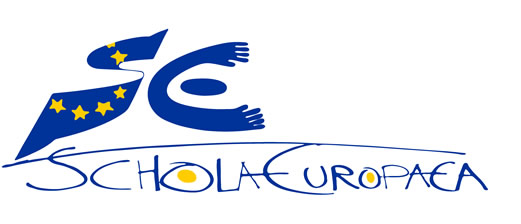 Schola europaea